.	Resultaten verificatieonderzoekIn dit onderzoek hebben we op een aantal scholen van INOS een verificatieonderzoek uitgevoerd en op een school een onderzoek naar de naleving van de Leerplichtwet.VerificatieonderzoekZoals in hoofdstuk 1 al is opgemerkt, is het verificatieonderzoek een belangrijk onderdeel van het onderzoek naar de kwaliteitszorg van het bestuur. In de eerste plaats gaat het daarbij niet alleen om de vraag of de informatie van het bestuur juist is, maar ook om de vraag of het toezicht op de kwaliteit van het onderwijs werkt. In de tweede plaats geeft het verificatieonderzoek ons zicht op de onderwijskwaliteit van de scholen.In dit onderzoek hebben we ons bij de keuze van de standaarden gebaseerd op het strategisch beleidsplan. In overleg met het bestuur hebben we besloten om op de scholen een selectie uit de volgende set standaarden te onderzoeken:Zicht op ontwikkeling (OP2)Didactisch handelen (OP3)Pedagogisch klimaat (SK2)Sociale en maatschappelijke competenties (OR2)Kwaliteitszorg (KA1)Kwaliteitscultuur (KA2);Verantwoording en dialoog (KA3).Op iedere bezochte school hebben we samen met een observant van de school lessen geobserveerd, gesprekken gevoerd met de schoolleiding, de intern begeleiders en met (een afvaardiging) van het team en de leerlingen. Ieder onderzoek is afgerond met een korte terugkoppeling aan de directie.Onderzoek naleving LeerplichtwetVanaf schooljaar 2018/2019 vormt ook het toezicht op de naleving van de Leerplichtwet een onderdeel van het onderzoek naar bestuur en scholen. Het is van belang om schooluitval en thuiszitten zoveel mogelijk te voorkomen. Als scholen en instellingen ongeoorloofd verzuim, schorsing en verwijdering correct registreren en tijdig melden, is dit beter en sneller in beeld bij degenen die er actie op moeten ondernemen. Dit draagt er aan bij dat alle leerplichtige kinderen en jongeren onderwijs volgen en geen voortijdig schoolverlater worden. Door daarnaast verlof alleen te verlenen wanneer dit wettelijk geoorloofd is, missen de leerlingen niet onnodig onderwijstijd.In de volgende paragrafen bespreken we onze bevindingen op de verschillende scholen.Verificatieonderzoek Kbs De BurchtgaardeConclusieOp Kbs De Burchtgaarde hebben we twee standaarden onderzocht: Kwaliteitszorg (KA1) en Verantwoording en dialoog (KA3). De standaard Kwaliteitszorg is als goed beoordeeld en de standaard Verantwoording en dialoog als voldoende.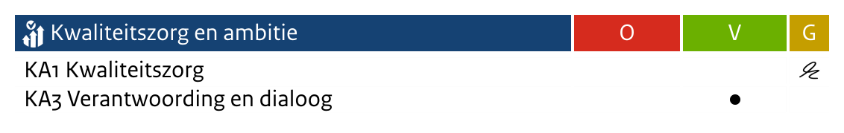 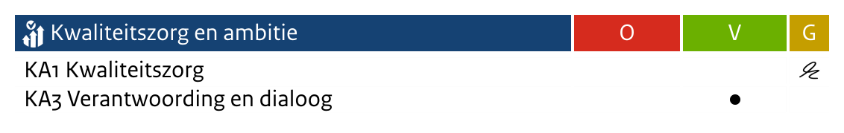   Kwaliteitszorg en ambitie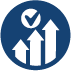 Kwaliteitszorg (KA1)We hebben de kwaliteitszorg op de Kbs De Burchtgaarde als goed beoordeeld.De school gebruikt een uitgebreid stelsel van kwaliteitszorg om zicht te krijgen op de kwaliteit en waar nodig te verbeteren. De school maakt gebruik van de vierjaarlijkse bestuursaudits aan de hand van de KwaliteitWijzer. Daarnaast doet de school jaarlijks een eigen audit aan de hand van deze KwaliteitWijzer. Binnen de school zijn vier opgeleide auditoren aanwezig: de intern begeleider, de directeur en twee leraren. De externe bestuursaudit is breed. Voor de eigen interne audit kiest de school onderdelen die te maken hebben met basiskwaliteit en/of onderdelen die te de maken hebben met een verbeteractiviteit. De uitkomsten worden verwerkt in een helder verbeterplan. Zo is de afgelopen tijd bijvoorbeeld gewerkt aan het verhogen van de actieve betrokkenheid. De uitvoering in de groepen wordt op regelmatige basis nagegaan door collega’s en ook komt het thema frequent terug op de agenda van vergaderingen, zo laat de vergaderplanning zien.We zien veel aandacht voor de borging: doen we de dingen nog zoals afgesproken? Naast observaties in de groepen, zien we ook dat de audits gebruikt worden om na te gaan of de kwaliteit is verbeterd.De school werkt tevens met kwaliteitskringen, bijvoorbeeld voor taal en rekenen. De leraren die hier deel van uitmaken, hebben een rol in het initiëren van nieuwe initiatieven voor deze vakgebieden.Verantwoording en dialoog (KA3)De standaard Verantwoording en dialoog is als voldoende beoordeeld.De school verantwoordt zich voldoende naar ouders en omgeving. We zien onder meer dat er periodiek overleg is met de MR, waarvan ook de verslagen openbaar worden gemaakt. Ook is er op de website Scholenopdekaart.nl informatie te vinden, zoals uitkomsten van tevredenheidsmetingen.De school heeft zelf zicht op wat goed gaat en wat beter kan, daarom ligt het voor de hand om dit ook naar ouders of andere belangstellenden goed duidelijk te maken. We zien dat de school hier nog terughoudend in is.De schoolgids bevat informatie over de resultaten van de school en er is te lezen welke nieuwe ontwikkelingen zijn ingezet door het team. Hier zou bijvoorbeeld nog beter verwoord kunnen worden wat de inzet precies heeft opgeleverd: wat het resultaat is voor de leerlingen.Overige wettelijke vereistenVoor zover onderzocht hebben wij geen tekortkomingen geconstateerd bij overige wettelijke vereisten.